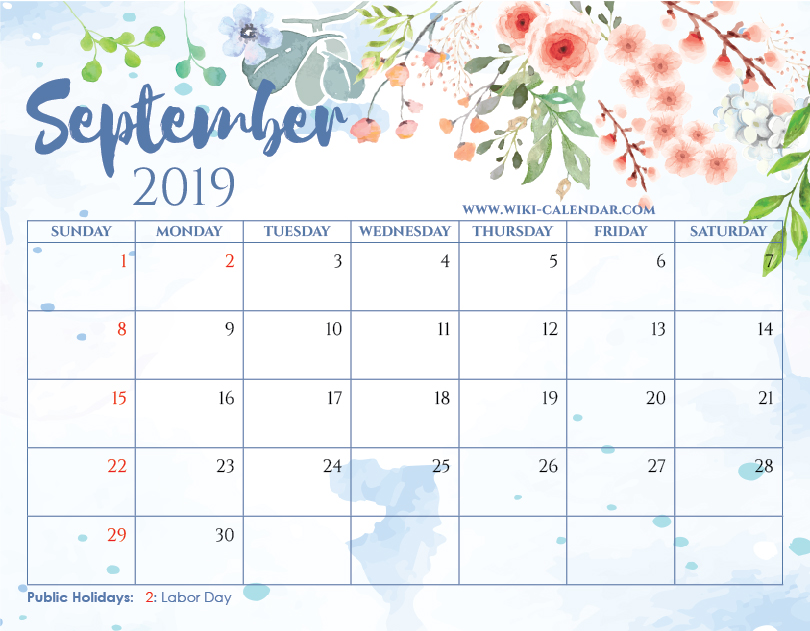 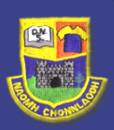 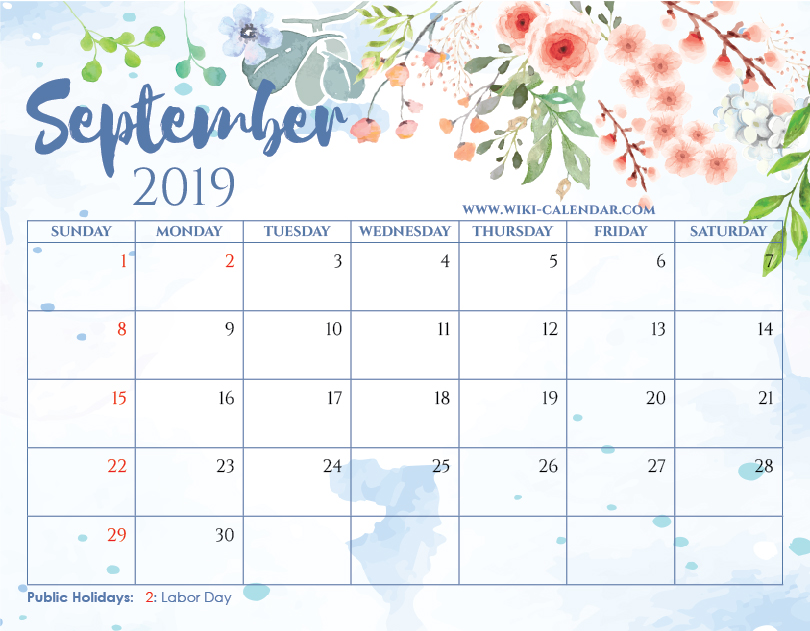 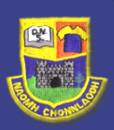 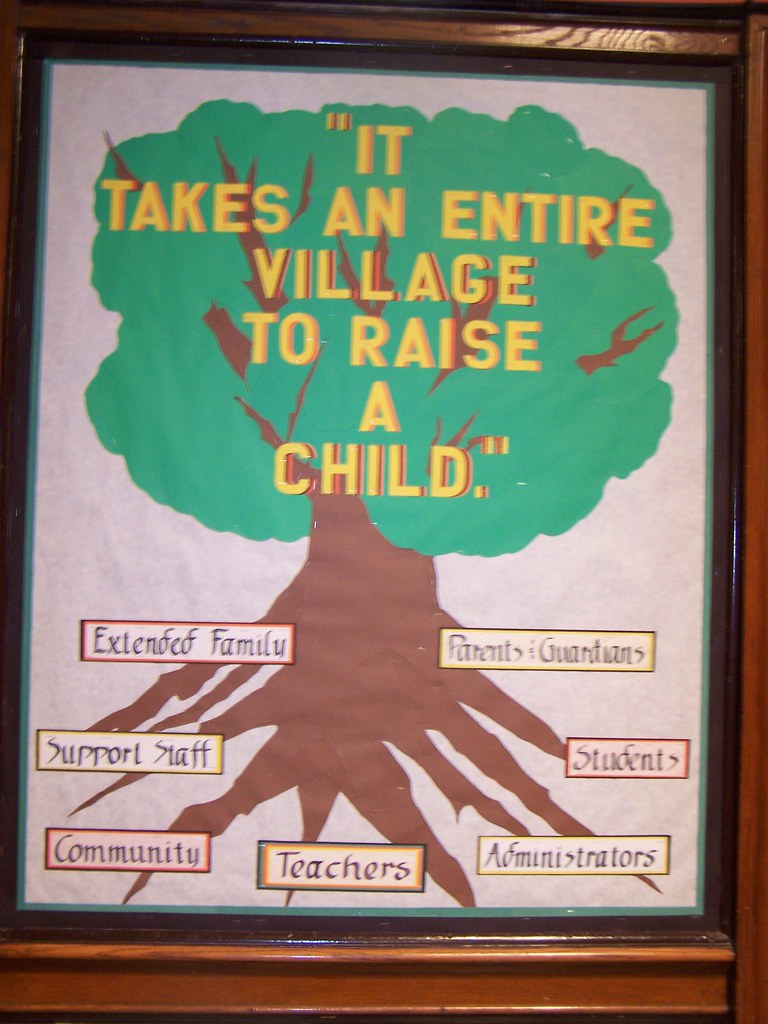 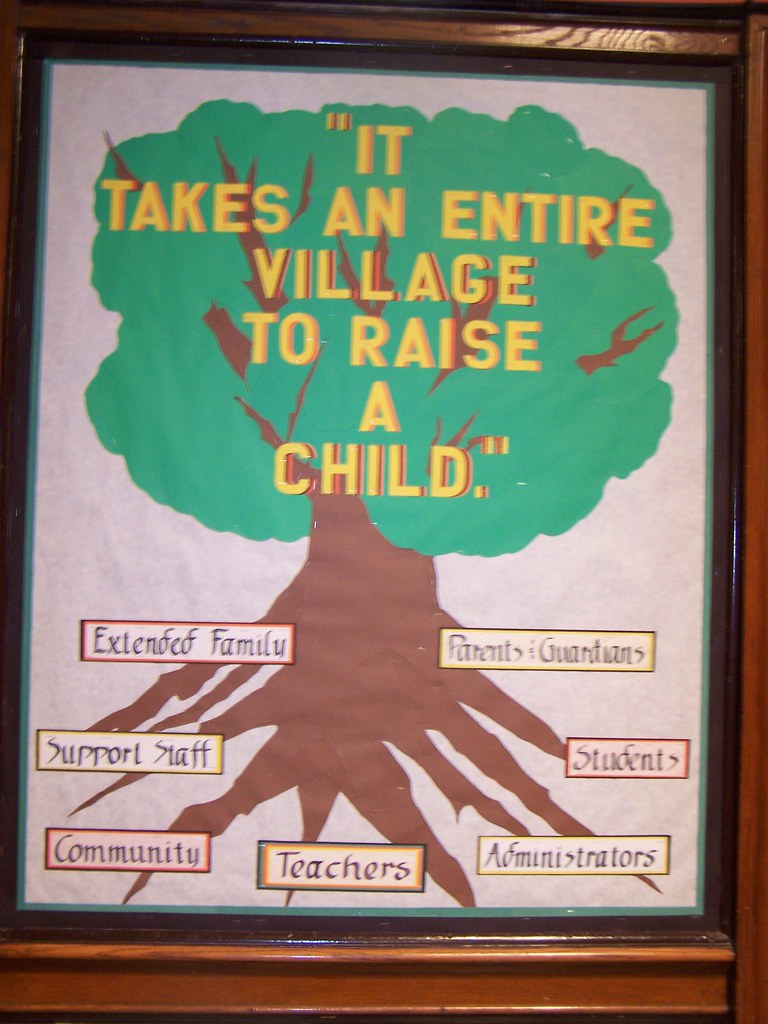 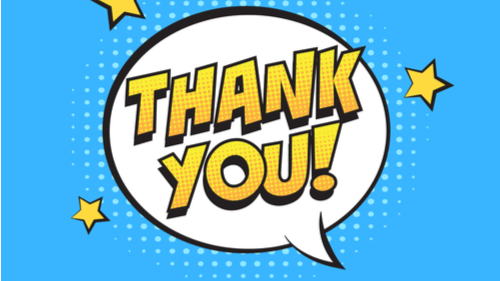 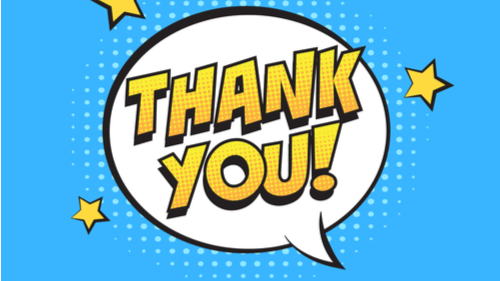 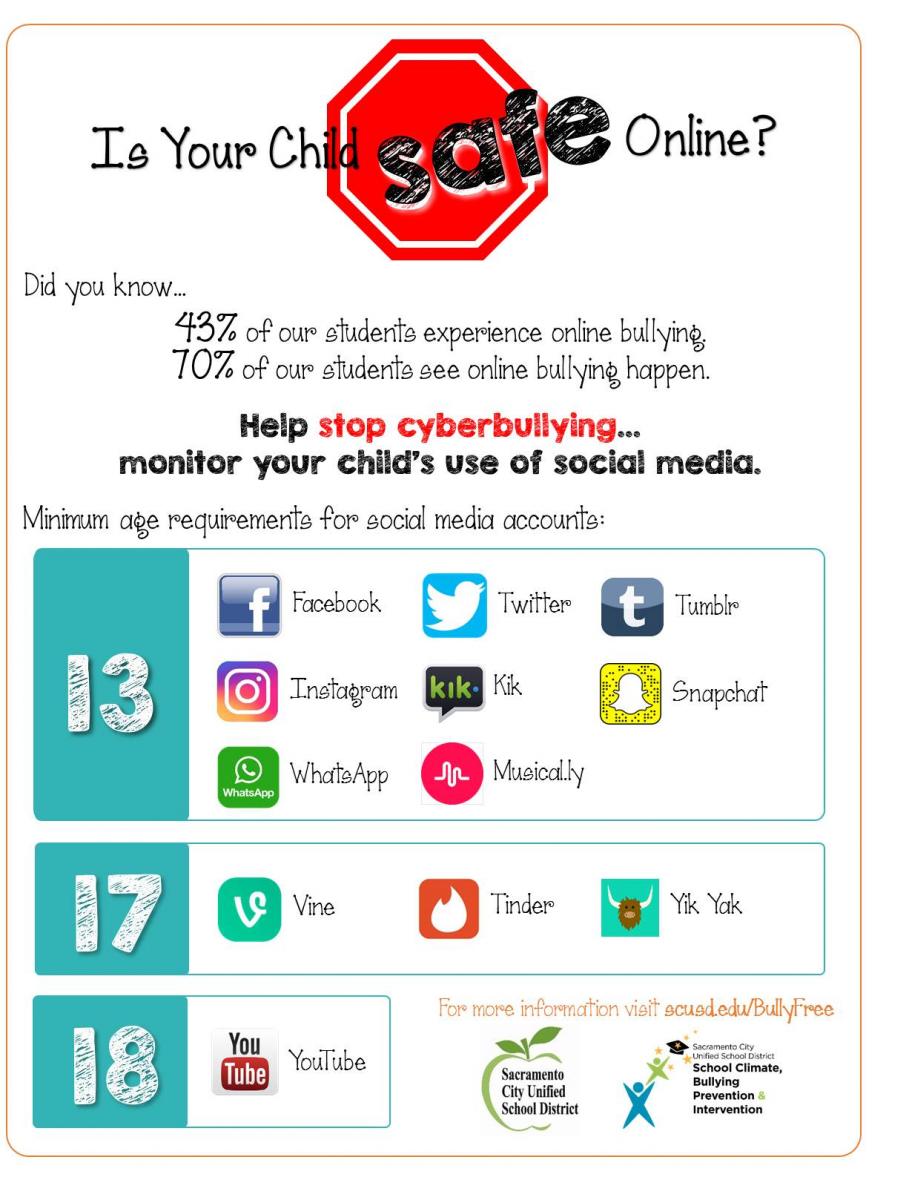 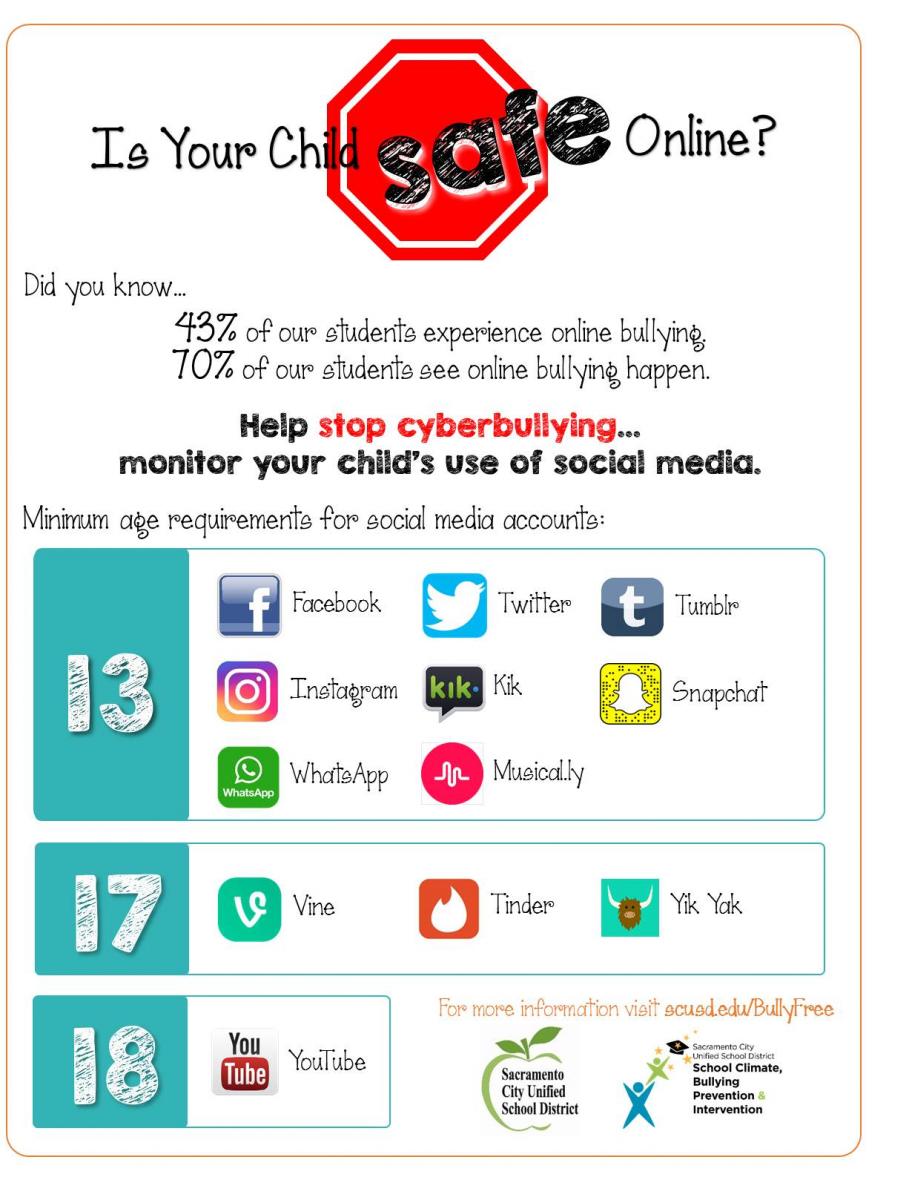 School Calendar 2019 – 2020